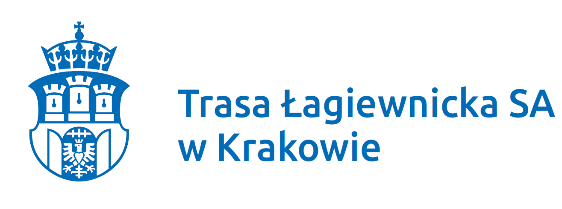 Kraków, 23 maja 2019 r.PYTANIA I ODPOWIEDZI nr 1Znak postępowania: PP.271.7.19.MSZamawiający:Trasa Łagiewnicka Spółka Akcyjna z siedzibą w Krakowie
ul.  Józefa Marcika 14C,  30 - 443 KrakówPrzedmiot zamówienia: Świadczenie usług w zakresie pełnienia nadzoru inwestorskiego nad realizacją budowy i robót dla realizacji inwestycji Zamawiającego pn. „Budowa Trasy Łagiewnickiej w Krakowie od skrzyżowania 
z ul. Grota-Roweckiego do skrzyżowania z ul. Beskidzką i z ul. Halszki wraz z budową odcinka linii tramwajowej”.Pytanie nr 1:Wnosimy o zmianę zapisów SIWZ część III. Opis przedmiotu zamówienia pkt 2., tj.:„(4) Część IV – Inspektor nadzoru branży mostowej – min. 3 osoby;”Odpowiedź nr 1:Zamawiający nie wyraża zgody na zmianę opisu przedmiotu zamówienia w części IV.Pytanie nr 2:W nawiązaniu do zapisów § 3 Obowiązki Inspektora pkt 2.45):„45) nadzór nad usuwaniem usterek w okresie gwarancji i rękojmi;”prosimy o podanie informacji ile wynosi wspomniany okres gwarancji i rękojmi.Odpowiedź nr 2:Okres Gwarancji (okres zgłaszania wad) określony został w Formularzu Oferty Generalnego Wykonawcy i wynosi 132 miesiące. Okres Rękojmi za Wady jest taki sam jak Okres Gwarancji 
i wynosi 132 miesiące licząc od daty wystawienia Świadectwa Wykonania.Pytanie nr 3:W nawiązaniu do zapisów § 3 Obowiązki Inspektora pkt 2.15):„15) sporządzanie raportów lub ich części;”prosimy o podanie informacji jakiego rodzaju raporty mają być sporządzane przez Inspektora nadzoru.Odpowiedź nr 3:Zakres raportu został przedstawiony w § 5 ust. 3 istotnych postanowień umowy.Pytanie nr 4:Prosimy o podanie całkowitej wartości zamówienia przewidzianej na poczet przedmiotowego ogłoszenia.Odpowiedź nr 4: Informacja dotycząca szacunkowej wartości zamówienia, zostanie podana przez Zamawiającego zgodnie z art. 86 ust. 3 ustawy PZP, bezpośrednio przed otwarciem ofert.